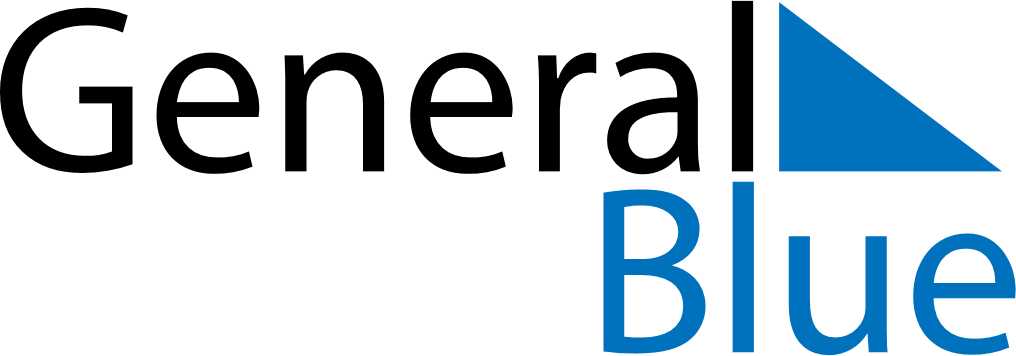 July 2024July 2024July 2024BahamasBahamasMONTUEWEDTHUFRISATSUN1234567891011121314Independence Day1516171819202122232425262728293031